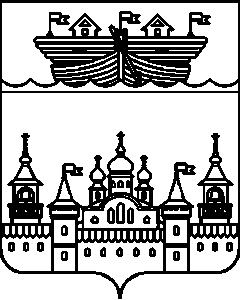 СЕЛЬСКИЙ СОВЕТ НЕСТИАРСКОГО СЕЛЬСОВЕТА
ВОСКРЕСЕНСКОГО МУНИЦИПАЛЬНОГО РАЙОНАНИЖЕГОРОДСКОЙ ОБЛАСТИ  РЕШЕНИЕ01 декабря 2016 года								№ 28О проведении  публичных слушаний по проекту «Правила землепользования и застройки территории сельского поселения Нестиарский сельсовет Воскресенского муниципального  района Нижегородской области»  В целях соблюдения прав человека на благоприятные условия жизнедеятельности, прав и законных интересов правообладателей земельных участков и объектов капитального строительства и  с целью обсуждения и выявления мнения жителей по проекту правил землепользования и застройки территории Нестиарского сельсовета, руководствуясь Градостроительным кодексом Российской Федерации, федеральным законом «Об общих принципах организации местного самоуправления в РФ» от 06.10.2003 г. № 131-ФЗ, уставом Нестиарского сельсовета Воскресенского муниципального района Нижегородской области, Положением о публичных слушаниях на территории Нестиарского сельсовета, утвержденным решением Нестиарского сельского совета от 05.03.2014 №6                                             сельский Совет  р е ш и л :         1. Назначить публичные слушания по проекту «Правила землепользования и застройки территории сельского поселения Нестиарский  сельсовет Воскресенского муниципального  района Нижегородской области».           2. Провести публичные слушания по проекту «Правила землепользования и застройки территории сельского поселения Нестиарский  сельсовет Воскресенского муниципального  района Нижегородской области» с 05 декабря 2016 года  по 06 февраля 2017 года.          3. Утвердить график проведения публичных слушаний по проекту Правил землепользования и застройки территории сельского поселения Нестиарский  сельсовет Воскресенского муниципального  района Нижегородской области (Приложение № 1).           4. Утвердить состав комиссии по организации работы и проведению публичных слушаний по проекту Правил землепользования и застройки территории сельского поселения Нестиарский  сельсовет Воскресенского муниципального  района Нижегородской области (далее – Комиссия), и (Приложение №2).         5. Комиссии  опубликовать на официальном сайте администрации Воскресенского муниципального района в сети Интернет www.voskresenskoe-adm.ru  (далее-официальный сайт) материалы по проекту Правил землепользования и застройки территории сельского поселения Нестиарский  сельсовет Воскресенского муниципального  района Нижегородской области ( далее Проект) и иную справочную информацию с 05 декабря 2016 года.         6. Комиссии организовать выставку-экспозицию демонстрационных материалов к публичным слушаниям по Проекту с 05 декабря 2016 года  по 06 февраля 2017 года по адресу:- здание администрации Нестиарского сельсовета – с.Нестиары, улица Зелёная, дом 1.Часы работы экспозиций: c 10.00 до 16.00.7. Прием замечаний и предложений от граждан по Проекту осуществляется в администрации сельсовета (по адресу: с.Нестиары, улица Зелёная, дом 1 по 06 февраля 2017 года. Телефон 8(83163)3-72-22. Адрес электронной почты администрации:  adm.nestiary-vsk@уandeks.ru8. Председателю комиссии  представить главе местного самоуправления Нестиарского сельсовета протокол и заключение о результатах публичных слушаний.9.  Контроль за выполнением настоящего постановления оставляю за собой.        10. Настоящее решение вступает в силу со дня его обнародования.Глава местного самоуправления 					          П.В.УмновПриложение 1Утвержденрешением сельского совета Нестиарского сельсоветаВоскресенского муниципального районаНижегородской областиот 01  декабря 2016 года  № 28График проведения публичных слушаний по проекту «Правила землепользования и застройки территории сельского поселения Нестиарский сельсовет Воскресенского муниципального  района Нижегородской области».Приложение 2Утвержденрешением сельского СоветаНестиарского сельсоветаВоскресенского муниципального района Нижегородской области от 01 декабря 2016 года № 28Составкомиссии по организации и проведению публичных слушаний по проекту «Правила землепользования и застройки территории сельского поселения Нестиарский сельсовет Воскресенского муниципального  района Нижегородской области»Председатель комиссии: Харюнин Юрий НиколаевичСекретарь: Медведева Надежда ВикторовнаЧлены комиссии: Бовырин   Александр Борисович                                  Умнов       Павел         Васильевич                                 Миронов   Николай    БорисовичПриложение 3Утвержденорешением сельского СоветаНестиарского сельсоветаВоскресенского муниципального района Нижегородской области от 01 декабря 2016 года № 28ОПОВЕЩЕНИЕ О ПРОВЕДЕНИИ ПУБЛИЧНЫХ СЛУШАНИЙ       На публичные слушания представляется проект «Правила землепользования и застройки территории сельского поселения Нестиарский сельсовет Воскресенского муниципального  района Нижегородской области».       Информационные  материалы  по  теме  публичных   слушаний  представлены на экспозиции в здании администрация Нестиарского сельсовета по адресу:  с.Нестиары, ул.Зелёная, д. 1,  кабинет главы администрации.       Экспозиция открыта с 05 декабря 2016 года  по 06 февраля 2017 года.        Часы работы: с 10.00 до 16.00       Публичные слушания будут проводиться по графику:       В  период  проведения  публичных  слушаний участники публичных слушаний имеют  право  представить  свои  предложения  и  замечания по  обсуждаемому проекту посредством:    - записи предложений и замечаний в период работы экспозиции;    - выступления на публичных слушаниях;    - подачи в ходе слушаний письменных предложений и замечаний;    - направления письменных предложений,  замечаний в  Комиссию.      Номера контактных справочных телефонов комиссии: 8831 (63)3-72-22      Почтовый адрес комиссии: 606733, Нижегородская область Воскресенский район, с.Нестиары, ул.Зелёная, д.1      Информационные материалы по проекту «Правила землепользования и застройки территории сельского поселения Нестиарский сельсовет Воскресенского муниципального  района Нижегородской области» размещены на сайте www.voskresenskoe-adm.ru. №№ п/пНаименование территорий, для жителей которых проводятся публичные слушанияДата, время и место проведения публичных слушаний1.д.Заозерье, с. Нестиары, д.Быстрец, д.Клюкино, д.Никаново02 февраля . в 16.00 здание Нестиарского сельского дома культуры. (с.Нестиары ул. Зелёная д.3)2.д.Завод, д.Марково, д.Автулиха.03 февраля . в  16 час., д.Завод  ул.Лесная д.28 (частный дом, по согласованию).№№ п/пНаименование территорий, для жителей которых проводятся публичные слушанияДата время и место проведения публичных слушаний1.д.Заозерье, с. Нестиары, д.Быстрец, д.Клюкино, д.Никаново02 февраля . в 16.00 здание Нестиарского сельского дома культуры (с.Нестиары ул. Зелёная д.3)2.д.Завод, д.Марково, д.Автулиха 03 февраля 2017  в  16 час. д. Завод ул. Лесная  д.28(частный дом, по согласованию).